                                 ТЕХНИКА работы с Подсознанием                                             Фри – райтинг Дорогие друзья! Сегодня я предлагаю начать  подготовку к  технике Автоматического письма «Управление Подсознанием».Итак, техника фри – райтинг.  Звучит необычно, но все очень  просто. Это «свободное письмо» или «утренние страницы», которые могут быть написаны в любое время. 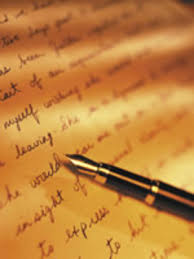 Я открыла для себя эту технику много лет назад и успешно ею пользуюсь для того, чтобы:навести порядок в головенайти новые идеи для дальнейшего развития.На самом деле, и Вы знакомы с этой практикой – многие в детстве и юности вели дневники. Это  похожая техника. Точно так же как вы убираете свой дом, свою комнату, следует наводить порядок и в своей голове и расставлять все мысли и воспоминания по полочкам.В чем суть практики? Пишите в любое время, когда есть возможность. Лучше утром, как только Вы проснулись. Но не стоит себя ограничивать.  В ЛЮБОЕ ВРЕМЯ! Ставьте таймер на 15 мин, берите ручку и блокнот. И начинайте писать, не останавливаясь, 15 минут.  Фри-райтинг может представится рыболовной сетью, заброшенной  в наше подсознание. Когда мы пишем быстро и непрерывно, мы словно создаем сеть из строчек, которую мы буксируем в толще наших мыслей, идей, переживаний. Если делать паузы, сеть разрывается, и мы теряем даже то, что написали до этого.Не стоит зависать над  какой-то возникшей мыслью, не оценивайте и не критикуйте себя,  а просто надо  писать, писать, писать. Без перерыва. Не исправляйте ошибки, не правьте орфографию, стиль и слог.  Никто это проверять не будет. Главное, пишите. Пишите так, как вы думаете.Представляете,  что разговариваете с самим собой, что мне важно донести суть и никто меня не оцениваетО чем писать?что вам приснилось ночьючто вас тревожито чем мечтаетео мыслях, которые постоянно крутятся у вас в головежалобы, претензии, чувстваопишите ситуации, которые не дают вам покояо приятных и волнующих событияхНа первом этапе задача этой практики — убрать все лишние мысли, вымести весь мусор. Освободить место для нового дня.Что, если писать уже не о чем, или никакие мысли не идут в голову?Если вы вдруг остановились и голова ваша пуста, а время еще не истрачено, начните описывать себя, свое настроение, место, в котором вы живете. Через пару таких обычных предложений ваш компьютер в голове успеет перезагрузиться, и новые мысли снова потекут рекой.А вдруг мои мысли материализуются?Суть этой практики: прибраться в голове. Все эти мысли на бумаге — отходы производства. Они реализуются в жизнь с большей вероятностью, если вы будете прокручивать их в голове каждый день. Выбравшись из вашего ума, на воле они уже не причинят вам вреда.Можно ли перечитывать написанное?Если захотите – перечитайте. Если нет такой потребности – просто оставьте их. И переверните страничку. Пока это будет так. Можно ли писать на компьютере?Лучший эффект от практики будет все же в том случае, если вы будете писать ручкой по бумаге. И  ручку все время держите наготове, не кладите ее. Это важно!Можно ли писать вечером?Пишите вечером или днем. Найдите сами для себя идеальное время и место, чтобы выполнение этого ритуала было вам только в радость. Никакого насилия над собой. Все делаете легко!Можно писать меньше или больше чем 15 минут?Можно. Попробуйте разное время 15, 20 или 30 минут. Или разное количество страниц. Экспериментируйте!Что если по утрам нет времени?Постарайтесь найти его. Встаньте пораньше, пока все спят, и пишите в свое удовольствие.Обязательно ли писать каждый день? Как и в любых практиках эффект наступает через определенное время. Пусть это будет две недели, месяц или два. Все индивидуальноНачнем с того, что Вы будете писать каждый день  1 месяц.  КАЖДЫЙ день. Всего 15 мин. Важные моменты:Если от практики вам становится не по себе, возвращаются прежние страхи и боль, лучше не бередить старые раны. Не описывайте прошлое. Описывайте хорошие мысли и события. Наша задача — освободить пространство в голове, но никак не добавить новых переживаний.Не относитесь к себе и написанию страниц слишком строго. Это свободный формат. Если вы поймете, что лучше всего вам пишется вечером, то пусть будет так! Найдите для себя такое место и пространство, чтобы никто в момент написания страничек вам не мешал. Положите  тетрадь в безопасное место или носите  с собой в сумке или в машине, таким образом, она всегда будет у вас под присмотром. Мыслите позитивно! Если первое время у Вас будет много негатива и  сплошные жалобы и критика себя или окружающих, то постарайтесь всегда заканчивать на позитивной ноте. Например, в конце напишите:Я желаю счастья и любви  себе и всем вокруг.Постарайтесь применить советы на практике. Это легко. Заведите таймер, отметьте на листе карандашом конечную точку, где вы должны оказаться через 15 минут. Включайте отсчет времени и просто пишите. Ваша задача заполнить строчками выделенный объем на листе. Удачи!